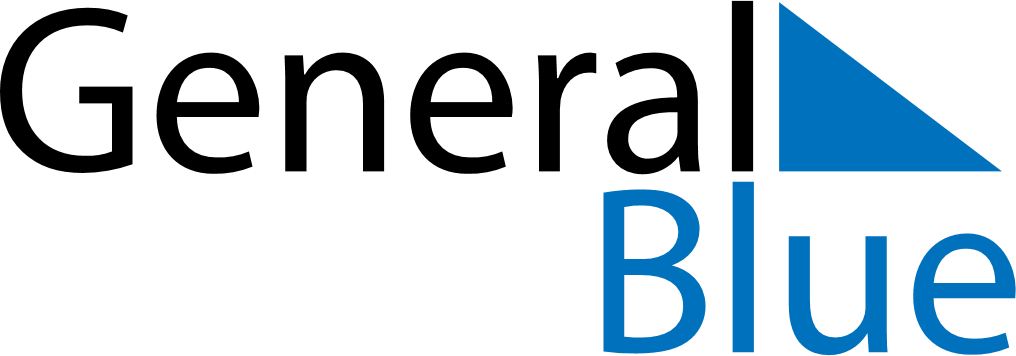 April 2024April 2024April 2024April 2024April 2024April 2024Oberriet, Saint Gallen, SwitzerlandOberriet, Saint Gallen, SwitzerlandOberriet, Saint Gallen, SwitzerlandOberriet, Saint Gallen, SwitzerlandOberriet, Saint Gallen, SwitzerlandOberriet, Saint Gallen, SwitzerlandSunday Monday Tuesday Wednesday Thursday Friday Saturday 1 2 3 4 5 6 Sunrise: 7:00 AM Sunset: 7:50 PM Daylight: 12 hours and 50 minutes. Sunrise: 6:58 AM Sunset: 7:52 PM Daylight: 12 hours and 53 minutes. Sunrise: 6:56 AM Sunset: 7:53 PM Daylight: 12 hours and 57 minutes. Sunrise: 6:54 AM Sunset: 7:54 PM Daylight: 13 hours and 0 minutes. Sunrise: 6:52 AM Sunset: 7:56 PM Daylight: 13 hours and 3 minutes. Sunrise: 6:50 AM Sunset: 7:57 PM Daylight: 13 hours and 7 minutes. 7 8 9 10 11 12 13 Sunrise: 6:48 AM Sunset: 7:59 PM Daylight: 13 hours and 10 minutes. Sunrise: 6:46 AM Sunset: 8:00 PM Daylight: 13 hours and 13 minutes. Sunrise: 6:44 AM Sunset: 8:01 PM Daylight: 13 hours and 17 minutes. Sunrise: 6:42 AM Sunset: 8:03 PM Daylight: 13 hours and 20 minutes. Sunrise: 6:40 AM Sunset: 8:04 PM Daylight: 13 hours and 23 minutes. Sunrise: 6:38 AM Sunset: 8:06 PM Daylight: 13 hours and 27 minutes. Sunrise: 6:36 AM Sunset: 8:07 PM Daylight: 13 hours and 30 minutes. 14 15 16 17 18 19 20 Sunrise: 6:35 AM Sunset: 8:08 PM Daylight: 13 hours and 33 minutes. Sunrise: 6:33 AM Sunset: 8:10 PM Daylight: 13 hours and 37 minutes. Sunrise: 6:31 AM Sunset: 8:11 PM Daylight: 13 hours and 40 minutes. Sunrise: 6:29 AM Sunset: 8:13 PM Daylight: 13 hours and 43 minutes. Sunrise: 6:27 AM Sunset: 8:14 PM Daylight: 13 hours and 46 minutes. Sunrise: 6:25 AM Sunset: 8:15 PM Daylight: 13 hours and 50 minutes. Sunrise: 6:23 AM Sunset: 8:17 PM Daylight: 13 hours and 53 minutes. 21 22 23 24 25 26 27 Sunrise: 6:22 AM Sunset: 8:18 PM Daylight: 13 hours and 56 minutes. Sunrise: 6:20 AM Sunset: 8:20 PM Daylight: 13 hours and 59 minutes. Sunrise: 6:18 AM Sunset: 8:21 PM Daylight: 14 hours and 2 minutes. Sunrise: 6:16 AM Sunset: 8:22 PM Daylight: 14 hours and 6 minutes. Sunrise: 6:15 AM Sunset: 8:24 PM Daylight: 14 hours and 9 minutes. Sunrise: 6:13 AM Sunset: 8:25 PM Daylight: 14 hours and 12 minutes. Sunrise: 6:11 AM Sunset: 8:27 PM Daylight: 14 hours and 15 minutes. 28 29 30 Sunrise: 6:10 AM Sunset: 8:28 PM Daylight: 14 hours and 18 minutes. Sunrise: 6:08 AM Sunset: 8:29 PM Daylight: 14 hours and 21 minutes. Sunrise: 6:06 AM Sunset: 8:31 PM Daylight: 14 hours and 24 minutes. 